План внеурочной деятельностиначального общего образования (в соответствии с ФГОС2021года)на 2022-2023учебныйгодвыпискаиз основной образовательной программы начального общего образованияСамара 2022Пояснительная запискаОбщие положенияПлан внеурочной деятельности начального общего образования(НОО) МБОУ лицея «Технический» является частью ООП НОО.Внеурочная деятельность является обязательной частью учебного плана, формируемой участниками образовательного процесса.План внеурочной деятельности НОО является нормативным документом, определяющим распределение часов внеурочной деятельности, состав и структуру направлений, формы организации,объем внеурочной деятельности, отводимой на формирование всесторонне развитой личности школьника.Внеурочная деятельность обучающихся осуществляется в соответствии с Концепцией духовно-нравственного развития и воспитания личности гражданина России, Программой воспитания и социализации, Программой по духовно-нравственному развитию и воспитанию обучающихся, рабочей программой воспитания МБОУ лицея «Технический». Нормативно-правовая базаФедеральный Закон от 29.12.2012 № 273-ФЗ «Об образовании в Российской Федерации» (ред. от 06.03.2019).Постановление Главного Государственного врача Российской Федерации от 30 июня 2020 г. N 16 Санитарно-эпидемиологические правила СП 3.1/2.4.3598-20 "Санитарно-эпидемиологические требования к устройству, содержанию и организации работы образовательных организаций и других объектов социальной инфраструктуры для детей и молодежи в условиях распространения новой коронавирусной инфекции (COVID-19)".Постановление Главного государственного санитарного врача Российской Федерации от 21.03.2022 № 9 "О внесении изменений в санитарно-эпидемиологические правила СП 3.1/2.4.3598-20 "Санитарно-эпидемиологические требования к устройству, содержанию и организации работы образовательных организаций и других объектов социальной инфраструктуры для детей и молодежи в условиях распространения новой коронавирусной инфекции (COVID-2019)"‚ утвержденные постановлением Главного государственного санитарного врача Российской Федерации от 30.06.2020 № 16".Постановление Главного Государственного врача Российской Федерации от 28 сентября 2020 г. № 28 Об утверждении санитарных правил СП 2.4.3648-20 "Санитарно-эпидемиологические требования к организациям воспитания и обучения, отдыха и оздоровления детей и молодежи".Постановление Главного государственного санитарного врача Российской Федерации от 28.01.2021 № 2 "Об утверждении санитарных правил и норм СанПиН 1.2.3685-21 "Гигиенические нормативы и требования к обеспечению безопасности и (или) безвредности для человека факторов среды обитания".Письмо Минобрнауки России от 18.08.2017 № 09-1672 «О направлении Методических рекомендаций по уточнению понятия и содержания внеурочной деятельности в рамках реализации основных общеобразовательных программ, в том числе в части проектной деятельности»;Письмо Министерства просвещения Российской Федерации от 05.07.2022г.№ТВ–1290/03 «О направлении методических рекомендаций» (Информационно- методическое письмо об организации внеурочной деятельности в рамках реализации обновленных федеральных государственных образовательных стандартов начального общего и основного общего образования);РАЗДЕЛ1  .Реализация плана в соответствии с требованиями ФГОС (общие характеристики)Внеурочная деятельность организуется по направлениям видам деятельности обучающихся (познавательная деятельность, художественное творчество, проблемно- ценностное общение) на добровольной основе в соответствии с выбором участников образовательных отношений.Количество занятий внеурочной деятельности для каждого обучающегося определяется его родителями (законными представителями) с учетом занятости обучающегося во второй половине дня в заявительном порядке. Обучающимся предоставляется возможность посещать занятия в музыкальных и художественных школах, спортивных секциях,кружках в учреждениях и отделениях дополнительного образования, другие дополнительные занятия по выбору родителей (законных представителей) обучающихся.Требование обязательного посещения обучающимися максимального количества занятий внеурочной деятельности не допускается.На одногообучающегося может приходиться от1 до 5занятий. Количество человек в группах – не менее 8 человек.Для обучающихся первых классов в первом полугодии продолжительность занятия внеурочной деятельности не превышает 35 минут, а во втором полугодии – 40 минут.Формы организации: экскурсии, кружки, клубы, секции, олимпиады, конкурсы, соревнования, общественно-полезные практики, социальное проектирование, проектно- исследовательская работа.Реализуется программа за счет линейных курсов. На их изучение установлено определенное количество часов в неделю в соответствии с рабочей программой учителя.Внеурочная деятельность отделена от групп продленного дня.Преподавательский состав имеет педагогическое образование и курсы повышения квалификации по ФГОС.Администрация осуществляет контроль за реализацией образовательной программы НОО, в том числе и внеурочной деятельности.РАЗДЕЛ2.Реализация плана внеурочной деятельности лицея «Технический»Направления и цели внеурочной деятельности НОО1. Спортивно-оздоровительная деятельность направлена на физическое развитие школьника, углубление знаний об организации жизни и деятельности с учетом соблюдения правил здорового безопасного образа жизни.2. Проектно-исследовательская деятельность организуется как углубленное изучение учебных предметов в процессе совместной деятельности по выполнению проектов.3. Коммуникативная деятельность направлена на совершенствование функциональной коммуникативной грамотности, культуры диалогического общения и словесного творчества.4. Художественно-эстетическая творческая деятельность организуется как система разнообразных творческих мастерских по развитию художественного творчества, способности к импровизации, драматизации, выразительному чтению, а также становлению умений участвовать в театрализованной деятельности.5. Информационная культура предполагает учебные курсы в рамках внеурочной деятельности, которые формируют представления младших школьников о разнообразных современных информационных средствах и навыки выполнения разных видов работ на компьютере.6. Интеллектуальные марафоны — система интеллектуальных соревновательных мероприятий, которые призваны развивать общую культуру и эрудицию обучающегося, его познавательные интересу и способности к самообразованию.7. «Учение с увлечением!» включает систему занятий в зоне ближайшего развития, когда учитель непосредственно помогает обучающемуся преодолеть трудности, возникшие при изучении разных предметов.Цель организации внеурочной деятельности: достижение планируемых результатов освоения основной образовательной программы начального общего образования; создание благоприятных условий для развития ребёнка.Задачи внеурочной деятельности школы на 2022-2023 учебный год:обеспечение соответствующей возрасту адаптации ребёнка в образовательном учреждении, организация общественно-полезной и досуговой деятельности обучающихся;включение учащихся в разностороннюю деятельность;формирование навыков позитивного коммуникативного общения;развитие навыков организации и осуществления сотрудничества с педагогами, сверстниками, родителями, старшими детьми в решении общих проблем;воспитание трудолюбия, способности к преодолению трудностей, целеустремленности и настойчивости в достижении результата;развитие позитивного отношения к базовым общественным ценностям (человек, семья, Отечество, природа, мир, знания, труд, культура)-  для формирования здорового образа жизни;углубление содержания, форм и методов занятости обучающихся в свободное от учёбы время.Внеурочная деятельность является составной частью учебно-воспитательного процесса  и одной из форм организации свободного времени учащихся.  Внеурочная деятельность понимается как деятельность, организуемая во внеурочное время для удовлетворения потребностей учащихся в содержательном досуге, их участии в самоуправлении и общественно полезной деятельности. Часы, отведенные на внеурочную деятельность, используются по желанию учащихся и их родителей и направлены на реализацию различных форм ее организации, отличных от урочной системы обучения.Выбранные МБОУ лицеем  «Технический»  в 1-4 классах курсы осуществляются по образовательными учебным программам внеурочной деятельности  в рамках реализации основной образовательной программы начального общего образования.Годовой план внеурочной деятельностиНедельный план внеурочной деятельностиИсходя из задач, форм и содержания  внеурочной деятельности, для её реализации начальной школой выбрана оптимизационная модель на основе использования всех внутренних ресурсов образовательного учреждения.  В реализации данной модели принимают участие учителя начальных классов, физической культуры, музыки, изобразительного искусства, педагог-психолог.Координирующую роль выполняют классные руководители 1-4 классов, которые в соответствии со своими функциями и задачами:взаимодействуют с педагогическими работниками, ведущими внеурочную деятельность в их классах;организуют в классе образовательный процесс, оптимальный для развития потенциала личности обучающихся в рамках деятельности  классного коллектива;организуют систему отношений через разнообразные формы воспитывающей деятельности коллектива класса;организует социально значимую, творческую деятельность обучающихся.       Выбранная начальной школой оптимизационная модель имеет преимущества в плане  создания единого образовательного и методического пространства в образовательном учреждении, содержательном и организационном единстве всех его структурных подразделений.Планируемые метапредметныеи личностные результатыВнеурочная	деятельность	направлена	на	достижение	следующих	воспитательных результатов:приобретениеобучающимисясоциальногоопыта;формированиеположительногоотношениякбазовымобщественнымценностям;приобретениеобучающимисяопытасамостоятельногообщественногодействия.В	результате	реализации	программы	внеурочной	деятельности	начального	общего образования ожидается повышение результатов как личностных, так и метапредметных.Личностные результаты – готовность и способность обучающихся к саморазвитию, сформированность мотивации к учению и познанию, ценностно-смысловые установки выпускников начальной школы, отражающие их индивидуально-личностные позиции, социальные компетентности, личностные качества.Личностные результаты внеурочной деятельности отражают:Воспитание российской гражданской идентичности: патриотизма, уважения к Отечеству, прошлому и настоящему многонационального народа России, осознанного и ответственного отношения к собственным поступкам.Формированиекоммуникативнойкомпетентностивобщенииисотрудничестве со сверстниками, детьми старшего и младшего возраста, взрослыми в процессе образовательной, общественно-полезной, учебно-исследовательской, творческой и других видов деятельности.Формирование основ экологической культуры, соответствующей современному уровню экологического мышления, развитие опыта экологически ориентированной рефлексивно- оценочной и практической деятельности в жизненных ситуациях.Осознание значения семьи в жизни человека и общества, принятие ценности семейной жизни, уважительное и заботливое отношение к членам своей семьи.Развитие эстетического сознания через освоение художественного наследия народов России и мира, творческой деятельности эстетического характера.Метапредметные результаты – освоенные обучающимися УУД (познавательные, регулятивные и коммуникативные), сформированность основ российской, гражданской идентичности.Метапредметныерезультаты внеурочной деятельности отражают:Умение соотносить свои действия с планируемыми результатами, осуществлять контроль своей деятельности в процессе достижения результата, определять способы действий в рамках предложенных условий и требований ,корректировать свои действия в соответствии с изменяющейся ситуацией.Формирование готовности и способности обучающихся к саморазвитию и самообразованию на основе мотивации к познанию, осознанному выбору и построению дальнейшей индивидуальной траектории образования на базе ориентирования в мире профессий и профессиональных предпочтений, с учетом устойчивых познавательных интересов, а также на основе формирования уважительного отношения к труду, развития опыта участия в социально значимом труде.Формирование целостного мировоззрения, соответствующего современному уровню развития науки и общественной практики, учитывающего социальное, культурное, языковое, духовное многообразие современного мира.Формирование осознанного, уважительного и доброжелательного отношения к другому человеку,егомнению,мировоззрению,культуре,языку,вере,гражданскойпозиции, к истории, культуре, религии, традициям, языкам, ценностям народов России и народов мира; готовности и способности вести диалог с другими людьми и достигать в нем взаимопонимания.Освоение социальных норм, правилповедения,ролейи формсоциальнойжизнивгруппах и сообществах, включая взрослые и социальные сообщества; участие в школьном самоуправлении и общественной жизни в пределах возрастных компетенций с учетом региональных, этнокультурных, социальных и экономических особенностей.Формирование нравственных чувств и нравственного поведения, умение ставить и формулировать для себя новые задачи в учебе и познавательной деятельности, развитие мотивов и интересов своей познавательной деятельности.Умение самостоятельно планировать пути достижения целей, в томчисле альтернативные, осознанновыбирать наиболее эффективные способы решения учебных и познавательных задач.Умениеустанавливатьаналогии,самостоятельновыбиратьоснованияикритериидля классификации, устанавливать причинно-следственные связи, строить логическое рассуждение, умозаключение(индуктивное, дедуктивноеи поаналогии)иделатьвыводы.Умение организовывать сотрудничество и совместную деятельность с учителем и сверстниками; работать индивидуально и в группе: находить общее решение и разрешать конфликты на основе согласования позиций и учета интересов; формулировать, аргументировать и отстаивать свое мнение.Умение осознанно использовать речевые средства в соответствии с задачей коммуникации для выражения своих чувств, мыслей и потребностей; планирования и регуляции своей деятельности; владение устной и письменной речью, монологической контекстной речью.Формирование и развитие компетентности в области использования информационно- коммуникационных технологий (далее – ИКТ-компетенции).Формированиеразвитиеэкологическогомышления,умениеприменятьего в познавательной, коммуникативной, социальной практике и профессиональной ориентации.Лицей  работаетпотрёмуровнямрезультатоввнеурочнойдеятельностишкольников.Уровни результатов внеурочной деятельностиТаким образом, в ходе реализации программ внеурочной деятельности ожидается достижение всех трех уровней результатов, что будет свидетельствовать об эффективности внеурочной деятельности:Увеличениечисладетейиподростков,охваченныхорганизованнымдосугом.Воспитаниеуважительногоотношениякродномудому,школе,городу.Формирование чувства гражданственности и патриотизма, правовой культуры, осознанного отношения к профессиональному самоопределению.Развитиеобщейкультурыобучающихсячерезсистемуученическогосамоуправления.Достижение обучающимися необходимого для жизни в обществе социального опыта и формирование у них принимаемой обществом системы ценностей.РАЗДЕЛ3.Условия, обеспечивающие реализацию программ внеурочной деятельностиВыбор направления внеурочной деятельностиОрганизация внеурочной деятельности полностью обеспечивает в МБОУ лицее «Технический» все направления развития личности и предоставляет возможность выбора занятий каждому обучающемуся в объеме не более 5-ти часов в неделю.Обучающиеся (их законные представители) имеют право выбора программ внеурочной деятельности. Выбор программ для реализации осуществляется образовательным учреждением. Каждый обучающийся и его родители (законные представители)выбирают наиболее интересные для ребёнка направления, которые отвечают его внутренним потребностям, помогает удовлетворить образовательные запросы, почувствовать себя успешным, реализовать и развить свои таланты, способности.	на добровольной основе в соответствии с выбором участников образовательных отношений, в письменной форме – заявления.     Лицей  осуществляет обязательное ознакомление всех участников образовательных отношений с образовательной программой образовательной организации и планом внеурочной деятельности.Лицей самостоятельноразрабатывает иутверждает:Планвнеурочнойдеятельности;Режимвнеурочной деятельности;Рабочиепрограммывнеурочнойдеятельности;Расписаниезанятийвнеурочнойдеятельности.Минимальноеколичествообучающихсявгруппеприпроведениизанятийвнеурочнойдеятельностисоставляет8 человек.При разработкеи утверждении режимавнеурочной деятельности МБОУ лицей «Технический»  учитываеттребованиягосударственных санитарно-эпидемиологических правил и нормативов.Предусмотренодистанционноесопровождениепрограммнаслучайнеблагоприятнойэпидемиологической обстановкив следующем учебном году.Расписание внеурочной деятельностиДля обучающихся первых классов в первомполугодии продолжительность занятия внеурочной деятельности не превышает 35 минут, а во втором полугодии – 40 минут.Реализация внеурочной деятельности осуществляется без балльного оценивания результатов освоения курса.Учет занятий внеурочной деятельности осуществляется педагогическими работниками, ведущими занятия. Для этого заполняются  журналы учета занятий внеурочной деятельности, в которые вносятся списки обучающихся, Ф.И.О. педагогическихработников.Датыитемыпроведенныхзанятийвносятсявжурналв соответствии с рабочими программами внеурочной деятельности.Текущий контроль за посещением занятий внеурочной деятельности обучающимися класса осуществляется классным руководителем в соответствии с должностной инструкцией.Формы и виды организации внеурочной деятельностиВнеурочная деятельность осуществляется в формах, отличных от классно-урочной и направлена на достижение планируемых результатов освоения основной образовательной программы.ФормыорганизациивнеурочнойдеятельностиПознавательныеигры,викторины,конкурсы;беседы;праздникисэлементамитворческогопроектирования;конкурсырисунков,поделок,рассказов,сочинений;предметныенедели;олимпиады;экскурсии;интеллектуальныесоревнования;поисковыеинаучныезанятиясэлементамипроектнойдеятельности;общественно-полезныепрактики;другиеформы.Для	реализации	Планавнеурочнойдеятельности	используютсяследующие виды внеурочной деятельности в соответствии с государственным стандартом:игроваядеятельность;познавательнаядеятельность;проблемно-ценностноеобщение;художественноетворчество;социальноетворчество;спортивно-оздоровительнаядеятельность;краеведческаядеятельность.Кадровое обеспечении и финансово-экономические условия организации внеурочной деятельностиФинансовоэкономическиеусловияреализацииосновнойобразовательнойпрограммыв соответствии с ФГОС начального общего и основного общего образования обеспечивают реализацию образовательной программы, в том числе в части внеурочной деятельности.При расчете нормативов финансового обеспечения реализации государственных услуг образовательной организацией в соответствии с ФГОС начального общего и основного общего образованиявнормативвключенызатратырабочеговремени педагогическихработниковна внеурочную деятельность.При определении учебной нагрузки педагогических работников учитывается вся учебная нагрузка, предусмотренная образовательной программой .Нагрузка педагогическихработников,ведущихзанятияврамкахвнеурочнойдеятельности, при тарификации педагогическихработниковустанавливаетсякакпедагогическаянагрузкапо основной должности. Оплата труда педагогических работников, ведущих занятия в рамках внеурочной деятельности, устанавливается с учетом всех коэффициентов конкретного педагогического работника.Материально-техническоеобеспечениеДляреализациивнеурочнойдеятельностившколеимеютсяследующие условия:Оснащениеактовогозалаикабинетовзвуковойимультимедийнойаппаратурой.Оснащениечитальногозалабиблиотеки.Оснащениевидеопроекционнойаппаратурой.Оснащениеспортивногозалаинвентарем.Оборудованиерабочегоместапедагогов.Оценка результатов внеурочной деятельностиОсобенностями системы оценки достижения результатов внеурочной деятельности являются:комплексный подход к оценке результатов учебной и внеурочной деятельности в рамках общего образования (метапредметных, личностных  и предметных результатов);использование планируемых результатов освоения основных образовательных программ в качестве содержательной и критериальной базы оценки;оценка динамики образовательных достижений обучающихся.Оценка достижений результатов внеурочной деятельности происходит на трех уровнях:индивидуальная оценка результатов внеурочной деятельности каждого обучающегося;представление коллективного результата группы обучающихся;качественная и количественная оценка эффективности деятельности ОУ по направлениям внеурочной деятельности на основании суммирования индивидуальных результатов обучающихся.К числу планируемых результатов освоения программы внеурочной деятельности отнесены: личностные результаты - готовность и способность обучающихся к саморазвитию, сформированность мотивации к учению и познанию, ценностно-смысловые установки выпускников начальной школы, отражающие их индивидуально-личностные позиции, социальные  компетентности, личностные качества; сформированность основ российской, гражданской идентичности.метапредметные  результаты-освоенные обучающимися УУД (познавательные, регулятивные и коммуникативные)Кроме того, внеурочная деятельность в начальной школе позволяет педагогическому коллективу решить ещё целый ряд очень важных задач:обеспечить благоприятную адаптацию ребенка в школе;оптимизировать учебную нагрузку учащихся;улучшить условия для развития ребенка;учесть возрастные и индивидуальные особенности детей.
Формы представления результатов внеурочной  деятельностиПромежуточная аттестация обучающихся и контроль за посещаемостьюРезультаты могут быть учтены в форме защиты проектной работы, выполнения норматива, выполнения индивидуальной или коллективной работы, отчета о выполненной работе и т.п., в соответствии с рабочей программой учителя и с учетом особенностей реализуемой программы.Текущий контроль за посещением обучающимися занятий внеурочной деятельности в школе и учет занятости обучающихся осуществляется классным руководителем и преподавателем, ведущим курс. Учет занятости обучающихся в организациях дополнительного образования детей (спортивных школах, музыкальных школах и др. организациях) осуществляется классным руководителем.Для индивидуальной оценки результатов внеурочной деятельности каждого обучающегося используется портфолио – накопительная система оценивания, характеризующая динамику индивидуальных образовательных достижений. Представление коллективного результата группы обучающихся в рамках одного направления происходит на общелицейском празднике «Школьные годы чудесные» в форме творческой презентации, творческого отчёта и пр. На общешкольном празднике объявляются результаты и награждаются обучающиеся по отдельным направлениям внеурочной деятельности.Для оценки эффективности деятельности ОУ по направлениям внеурочной деятельности используются результаты общелицейского мониторинга «Образцовый класс», в котором суммируются индивидуальные результаты учащихся по всем направлениям, а также результаты анкетирования родителей «Удовлетворенность результатами и организацией внеурочной деятельности».Для представления результатов достижений используются также такие формы, как выставка достижений учащихся, лицейская конференция исследовательских работ учащихся, практические работы, творческие работы, педагогические наблюдения и др.Система оценки  результатов внеурочной деятельностиМониторинг эффективности внеурочной деятельности.Цель мониторинга – создание системы организации, сбора, обработки и распространения информации,  отражающей результативность внеурочной деятельности в соответствии с ФГОС НОО.Объекты мониторинга: все Участники образовательных отношений (обучающиеся, родители, педагоги).Предмет мониторинга: состояние управления процессом организации внеурочной деятельности.Задачи мониторинга:организация оперативного реагирования на негативные тенденции в системе внеурочной деятельности; отбор программ внеурочной деятельности с положительной динамикой результатов,  изучение и представление опыта работы их руководителей; подготовка ежегодных отчетов по результатам мониторинга. Основныепринципы организации и проведения мониторингаиспользование информационных данных и системы мониторинговых показателей (индикаторов), наиболее полно и достоверно характеризующих исследуемое явление; осуществление мониторинга в течение более или менее длительного срока с определенными интервалами сбора информации;взаимосвязь мониторинговых исследований на всех уровнях, иерархичность построения системы мониторинга, подчиненность «нижних» уровней «верхним».Критерии мониторинговых исследований:личностный рост обучающихся (рост социальной активности, мотивации к активной познавательной и социальной деятельности; коммуникативных, исследовательских компетентностей, креативных и организационных способностей, рефлексивных умений; повышение уровня воспитанности – усвоении гражданских и нравственных норм, духовной культуры, гуманистического основ отношения к окружающему миру и др.);сформированность детского коллектива (благоприятный психологический микроклимат, сплоченность коллектива, высокий уровень развития коллективных взаимоотношений, развитость самоуправления, наличие традиций и т.п.);качественное повышение уровня организации внеурочной деятельности ОУ.Мониторинг предполагает примерные показатели определения результативности реализации внеурочной деятельности:рост личностных достижений всех субъектов деятельности;удовлетворенность участников внеурочной деятельности уровнем и качеством образовательных услуг;востребованность форм и мероприятий внеурочной деятельности;расширение познавательных интересов, образовательных запросов  обучающихся в рамках учебной и внеурочной работы;положительная динамика участия школьников в творческих коллективах, студиях и т.п. системы дополнительного образования школьного/районного/городского уровней;положительная динамика участия в творческих конкурсах, фестивалях, выставках и т.п. школьного / районного / городского уровней;успешность участия школьников в  проектах различного уровня школьного, районного, регионального уровня (победители в % к общему кол-ву школьников);расширение спектра образовательных программ  внеурочной деятельности, взаимодополняющий и интеграционный характер их содержания;повышение эффективности применения педагогами продуктивных технологий в воспитании, используемых  внеаудиторных форм деятельности;расширение социально-педагогического партнерства; общественная экспертиза внеурочной деятельности школы (публикации, отзывы, сертификаты, экспертные заключения,  благодарности и т.п.);расширение использования материально-технического и ресурсного обеспечения  внеурочной деятельности школы;сохранность контингента всех направлений внеурочной работы.Используемые методики диагностики:Психологический мониторинг личностных УУД в начальной школеМетодика «Сформированность детского коллектива».Анкетирование «Удовлетворенность результатами и организацией внеурочной деятельности».Принят на заседании Утверждаю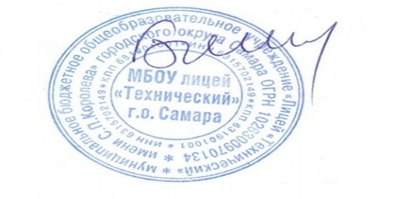 педагогического советасекретарь педсоветаДиректор МБОУ лицея    «Технический»г.о. Самара              Герасимова Е.АИ.А.БочковПротокол ____ от __29.08.22_______    приказ № 402от __29.08.22________1класс2класс3класс4классНаправлениеРеализуемая программаКол-во часов"Учение с увлечением!"Рассказы по истории Самарского края; Рассмотрена на МО учителей начальных классов протокол № 1 от 26.08.22г34Коммуникативная деятельность Разговоры о важном"(1-4),Рассмотрена на МО учителей начальных классов протокол № 1 от 26.08.22г 33343434Коммуникативная деятельность Грамотный читатель Программа внеурочной деятельности . Рассмотрена на МО учителей начальных классов протокол № 1от 26.05.22г3417Информационная культура                   РПС(1-4), Рассмотрена на МО учителей начальных классов протокол № 1 от 26.08.22г33343434Художественно-эстетическая творческая деятельностьВолшебная кисточка"(1-4),Рассмотрена на МО учителей начальных классов протокол № 1 от 26.08.22г16,5171717Художественно-эстетическая творческая деятельность"Звонкие голоса"(1-4),Рассмотрена на МО учителей начальных классов протокол № 1 от 26.08.22г17Спортивно-оздоровительное«Быстрее, выше, сильнее»для 2-4 классов образовательных организаций  Рассмотрена на МО учителей начальных классов протокол №1 26.08 .22гДинамическая пауза 1 классРассмотрена на МО учителей начальных классов протокол №1 26.08 .22г66171717Интеллектуальные марафоны Секреты финансовой грамоты;Рассмотрена на МО учителей начальных классов протокол № 1 от 26.08.22г341717Проектно-исследовательская деятельностьПроектная мастерская.;Рассмотрена на МО учителей начальных классов протокол № 1 от 26.08.22г 16,51717Итого1651701701701класс2класс3класс4классНаправлениеРеализуемая программаКол-во часов"Учение с увлечением!"Рассказы по истории Самарского края1,0Коммуникативная деятельность "Разговоры о важном"(1-4),Рассмотрена на МО учителей начальных классов протокол № 1 от 26.08.22г 1,01,01,01,0Коммуникативная деятельность Грамотный читатель Программа внеурочной деятельности . Рассмотрена на МО учителей начальных классов протокол № 1 от 26.08.22г1,00,5Информационная культура                   РПС(1-4), Рассмотрена на МО учителей начальных классов протокол № 1 от 26.08.22г1,01,01,01,0Художественно-эстетическая творческая деятельность"Волшебная кисточка"(1-4),Рассмотрена на МО учителей начальных классов протокол № 1 от 26.08.22г0,50,50,50,5Художественно-эстетическая творческая деятельность"Звонкие голоса"(1-4),Рассмотрена на МО учителей начальных классов протокол № 1 от 26.08.22г0,5Спортивно-оздоровительное"Быстрее, выше, сильнее"(1-4), Рассмотрена на МО учителей начальных классов протокол № 1 от 26.08..22гДинамическая пауза2,00,50,50,5Интеллектуальные марафоны Секреты финансовой грамоты. Рассмотрена на МО учителей начальных классов протокол № 1 от 26.08.22г1,00,50,5Проектно-исследовательская деятельностьПроектная мастерская;Рассмотрена на МО учителей начальных классов протокол № 1 от 26.08.22г 0,50,50,5Итого5,05,05,05,0ПервыйуровеньВторойуровеньТретийуровеньШкольник знает и понимает общественную жизнь(1-2классы)Школьник ценитобщественную  жизнь (3 классы)Школьник самостоятельно действует в общественной жизни (4 классы)Приобретениешкольниками знаний об этике и эстетике повседневной жизни человека; о принятых в обществе нормах поведенияиобщения;обосновах здоровогообраза жизни;об  истории своей семьи Отечества;О русских народных играх;оПравилахконструктивной групповой работы:об основах разработки социальных проектов о способах самостоятельного поиска,нахождения и обработки информации;о правилах проведения исследования.Формированиепозитивного отношения школьника к базовым ценностям нашего общества и к социальной реальности в целом: развитиеценностныхотношений школьника к родному Отечеству, роднойприроде и труду,знаниям,	своемусобственному	здоровью внутреннему миру.	и	культуреПриобретение	школьником опыта		самостоятельного социального				действия: школьникможетприобрести опытисследовательскойдеятельности; опытпубличного	выступления;опыт самообслуживания,самоорганизации	иорганизации совместнойдеятельности	с другимидетьмиСистема оценки результатов Индивидуальная  оценкаКоллективный результатЭффективность деятельности ОУОсновные функции оценкиДиагностирующаяДиагностирующая и корректирующая Диагностирующая и контролирующаяФорма предоставления результатовПортфолиоРезультаты диагностики личностных УУДТворческий отчет/ презентация и пр.Результаты диагностики  сформированности классного коллективаЭлектронная таблица «Образцовый класс».Анализ анкетирования родителейСодержание Оценка освоения программы внеурочной деятельности (педагог).Участие в мероприятиях различного уровня.Дипломы, сертификаты, награды и пр.СамооценкаПсихологическая диагностикаПродукт совместной деятельности/ проекта.Внешняя экспертиза коллективного творчестваНаграды, сертификаты, поощрения.Материалы рефлексииПсихологическая диагностика Суммированные достижения отдельных участников и классных коллективов по направлениям внеурочной деятельности.Анкета для родителей «Удовлетворенность результатами и организацией внеурочной деятельности»Инструменты оцениванияКритерии оценки портфолио (Положение о портфолио)Положение о конкурсе «Школьные годы чудесные»Критерии конкурса-мониторинга «Образцовый класс»классЗадачи мониторингаМетодики обследования1- определение уровня развития самопознания и самоопределения посредством диагностики самооценки учащихся- определение уровня развития самопознания и самоопределения посредством диагностики мотивационной сферы учащихся- определение уровня адаптации к школьной жизни, уровня сформированности позиции школьникаТест на определение самооценки «Лесенка»Беседа о школеАнкета для первоклассников по оценке уровня школьной мотивации (Н. Лусканова)2- определение уровня развития самопознания и самоопределения посредством диагностики самооценки учащихся- выявление особенностей нравственно-этической ориентации посредством диагностики уровня сформированности конвенциональных и моральных норм и ценностейТест на определение самооценки «Лесенка»Анкета «Оцени поступок»3- выявление особенностей смыслообразования посредством диагностики уровня мотивации учащихся- выявление особенностей  нравственно-этической ориентации посредством диагностики уровня сформированности конвенциональных и моральных норм и ценностейМД-решетка Шмальта Х.Д.Анкета «Оцени поступок»4- определение уровня развития самопознания и самоопределения посредством диагностики уровня самооценки, личностных характеристик и  особенностей содержания Я-концепции учащихся-выявление особенностей смыслообразования посредством диагностики уровня мотивации- выявление особенностей нравственно-этической ориентации посредством диагностики конвенциональных и моральных норм и ценностейМД-решетка Шмальта Х.Д.Анкета «Оцени поступок»